В соответствии с Законом Самарской области от 03.04.2009 № 41-ГД «О наделении органов местного самоуправления на территории Самарской области отдельными государственными полномочиями по поддержке сельскохозяйственного производства» и Порядком предоставления субсидий за счет средств областного бюджета сельскохозяйственным кооперативам и организациям потребительской кооперации в Самарской области в целях возмещения  затрат  в  связи с осуществлением деятельности в сфере заготовки, хранения, переработки, транспортировки и реализации сельскохозяйственной продукции в части расходов на поддержку кооперативной деятельности, утвержденным постановлением Правительства Самарской области от 01.02.2013 № 21 «О мерах, направленных на государственную поддержку производителей товаров, работ и услуг в сфере сельскохозяйственного товарного производства, торговли, переработки сельскохозяйственной продукции, рыбоводства на территории Самарской области», Администрация муниципального района Клявлинский Самарской области ПОСТАНОВЛЯЕТ:Утвердить порядок приема, проверки комплектности документов и передачи заявлений на получение субсидий за счет средств областного бюджета сельскохозяйственным кооперативам и организациям потребительской кооперации в муниципальном районе Клявлинский Самарской области в целях возмещения  затрат  в  связи с осуществлением деятельности в сфере заготовки, хранения, переработки, транспортировки и реализации сельскохозяйственной продукции в части расходов на поддержку кооперативной деятельности согласно приложения к настоящему постановлению.Контроль за выполнением настоящего постановления возложить на заместителя Главы района по сельскому хозяйству – руководителя управления сельского хозяйства  Абаева В.А.Опубликовать настоящее постановление в районной газете «Знамя Родины» и разместить его на официальном сайте Администрации муниципального района Клявлинский в информационно-коммуникационной сети «Интернет».Настоящее постановление вступает в силу после его официального опубликования и распространяется на правоотношения, возникшие с 12.03.2021г.Исайчева Е.В.Приложение  к постановлению                                                                  Администрации муниципального                                                                    района Клявлинский Самарской области                                                                  от ___________ г. № ______ПОРЯДОКприема, проверки комплектности документов и передачи заявлений на получение субсидий за счет средств областного бюджета сельскохозяйственным кооперативам и организациям потребительской кооперации в муниципальном районе Клявлинский Самарской области в целях возмещения затрат в связи с осуществлением деятельности в сфере заготовки, хранения, переработки, транспортировки и реализации сельскохозяйственной продукции в части расходов на поддержку кооперативной деятельности         Настоящий Порядок разработан в соответствии с Порядком предоставления субсидий за счет средств областного бюджета сельскохозяйственным кооперативам и организациям потребительской кооперации в Самарской области в целях возмещения затрат в связи с осуществлением деятельности в сфере заготовки, хранения, переработки, транспортировки и реализации сельскохозяйственной продукции в части расходов на поддержку кооперативной деятельности, утвержденным постановлением Правительства Самарской области от 01.02.2013 № 21 «О мерах, направленных на государственную поддержку производителей товаров, работ и услуг в сфере сельскохозяйственного товарного производства, торговли, переработки сельскохозяйственной продукции, рыбоводства на территории Самарской области» (далее – Порядок № 21).   Порядок устанавливает механизм приема, проверки комплектности документов и передачи заявлений на получение субсидий за счет средств областного бюджета сельскохозяйственным кооперативам и организациям потребительской кооперации в Самарской области в целях возмещения понесенных ими в предыдущем и (или) текущем финансовых годах затрат в связи с осуществлением кооперативной деятельности в части расходов на осуществление закупок молока и мяса в личных подсобных хозяйствах населения и (или) крестьянских (фермерских) хозяйствах Самарской области   и (или) на приобретение сельскохозяйственной техники, оборудования и автомобильного транспорта, в том числе на условиях финансовой аренды (лизинга) и (или) субаренды (сублизинга) (далее – субсидии).В целях получения субсидии документы, указанные в пункте 10 Порядка № 21, представляются получателем в Управление сельского хозяйства Администрации муниципального района Клявлинский Самарской области (далее -  Управление сельского хозяйства).Получатель имеет право представить документы, указанные в пункте 10 Порядка № 21, в форме электронных документов и (или) электронных образов документов (документов на бумажном носителе, преобразованных в электронную форму путем сканирования и с сохранением их реквизитов), заверенных электронной подписью получателя в порядке, установленном законодательством Российской Федерации. В случае подачи документов, указанных в пункте 10 Порядка № 21, в форме электронных документов и (или) электронных образов документов, документы на бумажных носителях получателем не представляются.Управление сельского хозяйства не позднее пятого рабочего дня, следующего за днем обращения получателя:осуществляет проверку комплектности представленных документов в бумажной или электронной форме;переводит документы, представленные на бумажном носителе,          в форму электронного документа и (или) электронного образа документа;согласовывает представленный пакет документов, заверяя его усиленной квалифицированной электронной цифровой подписью уполномоченного должностного лица Управления сельского хозяйства муниципального района Клявлинский Самарской области.Документы в форме электронных документов и (или) электронных образов документов, заверенные указанной электронной цифровой подписью, имеют ту же юридическую силу, что и документы, представленные на бумажном носителе.Передача Управлением сельского хозяйства в министерство документов в электронной форме осуществляется посредством программного продукта «Электронный агропромышленный комплекс Самарской области» (далее «ЭАПК») по телекоммуникационным каналам связи.Обращением получателя в министерство признается согласование уполномоченным органом представленного получателем пакета документов для получения субсидии в программном продукте «ЭАПК».Получатель представляет документы в срок до 1 декабря текущего финансового года Управление сельского хозяйства в целях проверки комплектности документов, представленных на бумажном носителе или в электронной форме осуществляет:	регистрацию обращения (заявления) в день его поступления в специальном журнале, листы которого должны быть пронумерованы, прошнурованы, скреплены печатью органа местного самоуправления;рассмотрение документов, предусмотренных в пункте 10 Порядка № 21 в течение 5 рабочих дней со дня регистрации обращения (заявления) о проверке комплектности;составление заключения о комплектности/некомплектности документов, представленных на бумажном носителе или в электронной форме.При установлении фактов некомплектности, документы подлежат возврату получателю с мотивированным отказом (в письменной форме).Получатель после устранения причин, послуживших основанием для отказа, вправе вновь обратиться в Управление сельского хозяйства с заявлением о проверке комплектности.Копии документов, представленных на бумажном носителе передаются в порядке делопроизводства для помещения в дело (формирования дела) в отдел бухгалтерского учета и отчетности Администрации муниципального района Клявлинский.ЗАЯВЛЕНИЕВ   соответствии  с Порядком предоставления субсидий за счет средств областного бюджета сельскохозяйственным товаропроизводителям, организациям агропромышленного комплекса, осуществляющим свою деятельность на территории муниципального района Клявлинский Самарской области, в целях возмещения затрат в части расходов на модернизацию и техническое оснащение, утвержденным постановлением Правительства Самарской области от 01.02.2013 № 21 «О мерах, направленных на государственную поддержку производителей товаров, работ и услуг в сфере сельскохозяйственного товарного производства, торговли, переработки сельскохозяйственной продукции, рыбоводства на территории Самарской области» (далее – Порядок № 21), Порядком приема, проверки комплектности документов и передачи заявлений на получение субсидий за счет средств областного бюджета сельскохозяйственным кооперативам и организациям потребительской кооперации в муниципальном районе Клявлинский Самарской области в целях возмещения  затрат  в  связи с осуществлением деятельности в сфере заготовки, хранения, переработки, транспортировки и реализации сельскохозяйственной продукции в части расходов на поддержку кооперативной деятельности, утвержденным Постановлением Администрации муниципального района Клявлинский Самарской области от _____________ № ___ прошу принять документы на проверку комплектности, Настоящим заявлением подтверждаю:		 Достоверность сведений, содержащихся в настоящем заявлении и прилагаемых к нему документах. Прилагаемые к настоящему заявлению документы не подтверждают затраты, ранее возмещенные в соответствии с действующим законодательством.Приложение (опись прилагаемых документов):_______________________._______________________. _______________________ и т.д.Заявитель                               ________________                _____________                                              (подпись)                      (И.О.Фамилия)М.П.Дата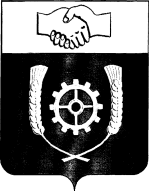 РОССИЙСКАЯ ФЕДЕРАЦИЯАДМИНИСТРАЦИЯМУНИЦИПАЛЬНОГО РАЙОНАКЛЯВЛИНСКИЙСамарской областиПОСТАНОВЛЕНИЕ                       №_____«Об утверждении Порядка приема, проверки комплектности документов и передачи заявлений на получение субсидий за счет средств областного бюджета сельскохозяйственным кооперативам и организациям потребительской кооперации в муниципальном районе Клявлинский Самарской области в  целях возмещения  затрат  в  связи с осуществлением деятельности в сфере заготовки, хранения, переработки, транспортировки и реализации сельскохозяйственной продукции в части расходов на поддержку кооперативной деятельности»Глава муниципального района Клявлинский                                     И.Н. СоловьевСогласованоНачальник  юридического отдела                                                                                       Г.В. КнязеваПриложение 1 к Порядку приема, проверки комплектности документов и передачи заявлений на получение субсидий за счет средств областного бюджета сельскохозяйственным кооперативам и организациям потребительской кооперации в муниципальном районе Клявлинский Самарской области в целях возмещения  затрат  в  связи с осуществлением деятельности в сфере заготовки, хранения, переработки, транспортировки и реализации сельскохозяйственной продукции в части расходов на поддержку кооперативной деятельностиВ Управление сельского хозяйства Администрации муниципального района Клявлинский Самарской областиот ________________________________(наименование заявителя)________________________________       ________________________________(местонахождение заявителя)________________________________(контактные данные)       ________________________________(ИНН, ОКТМО)